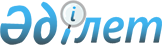 О внесении изменений и дополнений в постановление акимата Иртышского района "Об организации оплачиваемых общественных работ в Иртышском районе" от 16 апреля 2012 года N 130/1
					
			Утративший силу
			
			
		
					Постановление акимата Иртышского района Павлодарской области от 12 марта 2013 года N 148/2. Зарегистрировано Департаментом юстиции Павлодарской области 08 апреля 2013 года N 3495. Утратило силу постановлением акимата Иртышского района Павлодарской области от 16 января 2014 года N 23/1      Сноска. Утратило силу постановлением акимата Иртышского района Павлодарской области от 16.01.2014 N 23/1.

      В соответствии с подпунктом 5) статьи 7, статьей 20 Закона Республики Казахстан от 23 января 2001 года "О занятости населения", Правилами организации и финансирования общественных работ, утвержденных постановлением Правительства Республики Казахстан от 19 июня 2001 года N 836, в целях обеспечения временной занятости безработных граждан, акимат Иртышского района ПОСТАНОВЛЯЕТ:



      1. Внести в постановление акимата Иртышского района от 16 апреля 2012 года N 130/1 "Об организации оплачиваемых общественных работ в Иртышском районе" (зарегистрированное в Реестре государственной регистрации нормативных правовых актов от 8 мая 2012 года N 12-7-137, опубликованное 17 мая 2012 года в газете "Ертіс нұры" N 46, "Иртыш" N 46) следующие изменения и дополнения:



      в приложении 1:

      в графе "Размер оплаты труда (тенге)" цифры "17439" заменить цифрами "18660";

      в графе "Виды и объемы общественных работ" строки 1, 2, 3, 4, 5, 6, 7, 8, 9, 10, 11, 12, 13, 14, 15, 16, 17 дополнить словами "помощь в работе школьных столовых в качестве кухонных рабочих - 1 школа.";

      строку 18 дополнить словами "помощь в работе школьных столовых в качестве кухонных рабочих - 4 школы.".



      2. Контроль за исполнением настоящего постановления возложить на заместителя акима района по социальным вопросам.



      3. Настоящее постановление вводится в действие по истечении десяти календарных дней после дня его первого официального опубликования.      Исполняющий обязанности акима района       Е. Алпысбаев
					© 2012. РГП на ПХВ «Институт законодательства и правовой информации Республики Казахстан» Министерства юстиции Республики Казахстан
				